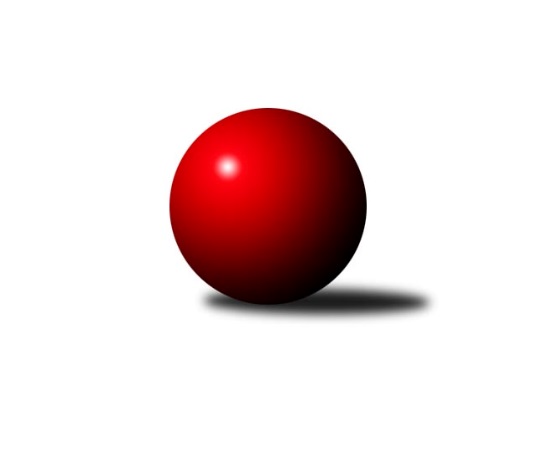 Č.13Ročník 2019/2020	29.2.2020Nejlepšího výkonu v tomto kole: 3463 dosáhlo družstvo: SK Žižkov Praha2. KLZ A 2019/2020Výsledky 13. kolaSouhrnný přehled výsledků:TJ Sokol Chýnov	- SKK Náchod B	0.5:7.5	3071:3171	7.5:16.5	29.2.TJ Bižuterie Jablonec nad Nisou	- TJ Jiskra Hazlov 	3:5	3022:3026	11.5:12.5	29.2.TJ Lokomotiva Ústí n. L.	- KK Jiří Poděbrady	5:3	3157:3133	13.0:11.0	29.2.SK Žižkov Praha	- SKK Jičín	7:1	3463:3348	15.0:9.0	29.2.TJ Loko České Budějovice 	- TJ Sparta Kutná Hora	7:1	3064:2952	15.0:9.0	29.2.Tabulka družstev:	1.	SKK Náchod B	13	9	0	4	65.5 : 38.5 	180.0 : 132.0 	 3201	18	2.	TJ Jiskra Hazlov	13	9	0	4	63.0 : 41.0 	164.0 : 148.0 	 3129	18	3.	SK Žižkov Praha	14	8	2	4	74.0 : 38.0 	200.0 : 136.0 	 3171	18	4.	TJ Loko České Budějovice	13	6	3	4	59.0 : 45.0 	172.0 : 140.0 	 3112	15	5.	SKK Jičín	13	6	2	5	50.0 : 54.0 	150.5 : 161.5 	 3147	14	6.	TJ Sparta Kutná Hora	13	6	1	6	56.0 : 48.0 	155.5 : 156.5 	 3057	13	7.	TJ Bižuterie Jablonec nad Nisou	13	6	1	6	52.0 : 52.0 	146.0 : 166.0 	 3080	13	8.	TJ Lokomotiva Ústí n. L.	13	6	0	7	43.0 : 61.0 	152.0 : 160.0 	 3032	12	9.	KK Jiří Poděbrady	14	3	1	10	39.0 : 73.0 	141.5 : 194.5 	 3063	7	10.	TJ Sokol Chýnov	13	2	0	11	26.5 : 77.5 	122.5 : 189.5 	 3018	4Podrobné výsledky kola:	 TJ Sokol Chýnov	3071	0.5:7.5	3171	SKK Náchod B	Miroslava Cízlerová	121 	 132 	 121 	123	497 	 0:4 	 528 	 122	134 	 137	135	Lucie Slavíková	Eliška Černá	117 	 116 	 118 	123	474 	 1:3 	 505 	 131	130 	 122	122	Barbora Lokvencová	Dita Kotorová	141 	 136 	 122 	161	560 	 2:2 	 560 	 130	152 	 138	140	Denisa Nálevková	Tereza Kovandová	121 	 138 	 126 	135	520 	 2:2 	 535 	 128	127 	 154	126	Kateřina Gintarová	Jana Takáčová	135 	 135 	 141 	124	535 	 1:3 	 538 	 113	141 	 143	141	Karolína Kovaříková	Alena Kovandová	110 	 132 	 115 	128	485 	 1.5:2.5 	 505 	 134	127 	 115	129	Michaela Duškovározhodčí: Zdeněk ZemanNejlepšího výkonu v tomto utkání: 560 kuželek dosáhli: Dita Kotorová, Denisa Nálevková	 TJ Bižuterie Jablonec nad Nisou	3022	3:5	3026	TJ Jiskra Hazlov 	Lenka Stejskalová	116 	 135 	 130 	110	491 	 1.5:2.5 	 521 	 130	123 	 130	138	Marta Kořanová	Zdeňka Kvapilová	144 	 112 	 100 	117	473 	 1:3 	 528 	 133	136 	 114	145	Tereza Bendová	Jitka Šklíbová	127 	 128 	 126 	124	505 	 3:1 	 480 	 120	111 	 120	129	Markéta Bendová	Iveta Seifertová st.	132 	 134 	 128 	121	515 	 1:3 	 524 	 139	141 	 136	108	Linda Lidman	Jana Gembecová	144 	 120 	 123 	137	524 	 3:1 	 473 	 96	114 	 127	136	Andrea Trampuschová *1	Olga Syková	126 	 145 	 124 	119	514 	 2:2 	 500 	 121	129 	 126	124	Karoline Utikalovározhodčí: Filip Honsstřídání: *1 od 31. hodu Eva KotalováNejlepší výkon utkání: 528 - Tereza Bendová	 TJ Lokomotiva Ústí n. L.	3157	5:3	3133	KK Jiří Poděbrady	Šárka Vohnoutová	134 	 145 	 117 	146	542 	 3:1 	 504 	 126	129 	 124	125	Zuzana Holcmanová	Eliška Holakovská	138 	 125 	 112 	122	497 	 1:3 	 549 	 127	153 	 145	124	Lada Tichá	Barbora Vašáková	146 	 127 	 124 	119	516 	 1:3 	 528 	 118	133 	 149	128	Magdaléna Moravcová	Jana Balzerová	141 	 116 	 134 	145	536 	 3:1 	 503 	 130	135 	 112	126	Michaela Moravcová	Tereza Odstrčilová	129 	 141 	 135 	161	566 	 4:0 	 519 	 118	135 	 124	142	Lenka Honzíková	Eva Jandíková	125 	 121 	 140 	114	500 	 1:3 	 530 	 144	145 	 118	123	Zdeňka Dejdovározhodčí: Martin ZahálkaNejlepší výkon utkání: 566 - Tereza Odstrčilová	 SK Žižkov Praha	3463	7:1	3348	SKK Jičín	Blanka Mašková	164 	 140 	 153 	133	590 	 3:1 	 586 	 150	136 	 143	157	Dana Viková	Irini Sedláčková	149 	 149 	 146 	127	571 	 2:2 	 565 	 138	124 	 157	146	Monika Hercíková	Kateřina Katzová	131 	 134 	 138 	162	565 	 2:2 	 538 	 137	142 	 137	122	Marie Říhová	Hedvika Mizerová	142 	 149 	 131 	121	543 	 1:3 	 586 	 141	151 	 146	148	Lenka Vávrová	Blanka Mizerová	142 	 131 	 162 	155	590 	 4:0 	 510 	 123	122 	 132	133	Helena Šamalová *1	Lenka Boštická	152 	 150 	 151 	151	604 	 3:1 	 563 	 134	147 	 118	164	Petra Abelovározhodčí: Truksa Michalstřídání: *1 od 70. hodu Alena ŠediváNejlepší výkon utkání: 604 - Lenka Boštická	 TJ Loko České Budějovice 	3064	7:1	2952	TJ Sparta Kutná Hora	Zdeňa Štruplová	127 	 136 	 139 	121	523 	 3:1 	 528 	 117	135 	 127	149	Eva Renková	Veronika Kulová	118 	 125 	 121 	134	498 	 2:2 	 501 	 116	127 	 119	139	Kamila Dvořáková	Alena Čampulová	128 	 118 	 113 	133	492 	 2:2 	 466 	 120	122 	 121	103	Jana Abrahámová	Martina Tomiová	128 	 123 	 127 	117	495 	 2:2 	 481 	 118	139 	 100	124	Jitka Bulíčková	Miroslava Vondrušová	133 	 130 	 124 	136	523 	 3.5:0.5 	 490 	 133	127 	 104	126	Ivana Kopecká	Milada Šafránková	139 	 130 	 139 	125	533 	 2.5:1.5 	 486 	 109	134 	 118	125	Klára Miláčkovározhodčí: Jiří BláhaNejlepší výkon utkání: 533 - Milada ŠafránkováPořadí jednotlivců:	jméno hráče	družstvo	celkem	plné	dorážka	chyby	poměr kuž.	Maximum	1.	Helena Mervartová 	SKK Náchod B	559.38	367.7	191.7	4.9	6/8	(596)	2.	Linda Lidman 	TJ Jiskra Hazlov 	558.17	374.8	183.4	3.7	7/8	(597)	3.	Lucie Vrbatová 	TJ Jiskra Hazlov 	550.50	366.7	183.8	3.9	6/8	(589)	4.	Lenka Vávrová 	SKK Jičín	549.29	366.5	182.7	4.0	7/8	(586)	5.	Tereza Odstrčilová 	TJ Lokomotiva Ústí n. L.	548.67	370.8	177.9	5.6	6/7	(576)	6.	Lenka Boštická 	SK Žižkov Praha	547.61	367.9	179.7	3.7	7/7	(617)	7.	Denisa Nálevková 	SKK Náchod B	545.73	362.5	183.3	6.6	8/8	(573)	8.	Denisa Kovačovičová 	SKK Náchod B	540.83	365.9	174.9	6.0	6/8	(561)	9.	Kateřina Katzová 	SK Žižkov Praha	540.03	363.2	176.8	6.5	5/7	(601)	10.	Blanka Mašková 	SK Žižkov Praha	539.60	370.5	169.1	5.0	6/7	(590)	11.	Milada Šafránková 	TJ Loko České Budějovice 	537.59	371.7	165.9	3.6	7/7	(575)	12.	Veronika Kulová 	TJ Loko České Budějovice 	535.64	362.1	173.5	5.7	6/7	(560)	13.	Barbora Vašáková 	TJ Lokomotiva Ústí n. L.	533.42	355.9	177.6	5.2	6/7	(612)	14.	Olga Syková 	TJ Bižuterie Jablonec nad Nisou	532.83	365.9	166.9	7.1	7/7	(567)	15.	Eva Renková 	TJ Sparta Kutná Hora	532.57	367.4	165.1	7.0	7/8	(570)	16.	Jana Florianová 	TJ Bižuterie Jablonec nad Nisou	531.26	357.2	174.1	3.5	7/7	(558)	17.	Karolína Kovaříková 	SKK Náchod B	530.48	356.0	174.5	6.0	8/8	(544)	18.	Jitka Bulíčková 	TJ Sparta Kutná Hora	530.10	356.5	173.6	6.3	7/8	(572)	19.	Alena Kovandová 	TJ Sokol Chýnov	529.24	357.4	171.9	3.9	7/7	(578)	20.	Lucie Slavíková 	SKK Náchod B	528.61	365.1	163.6	6.8	6/8	(570)	21.	Jitka Šklíbová 	TJ Bižuterie Jablonec nad Nisou	528.30	359.1	169.3	7.5	5/7	(558)	22.	Lucie Řehánková 	SK Žižkov Praha	527.64	358.7	168.9	5.8	7/7	(609)	23.	Dana Viková 	SKK Jičín	526.67	359.1	167.5	6.5	8/8	(586)	24.	Marta Kořanová 	TJ Jiskra Hazlov 	526.66	356.1	170.6	6.9	7/8	(591)	25.	Karoline Utikalová 	TJ Jiskra Hazlov 	523.83	356.5	167.3	4.7	8/8	(559)	26.	Hedvika Mizerová 	SK Žižkov Praha	523.53	361.6	161.9	6.3	6/7	(564)	27.	Lenka Honzíková 	KK Jiří Poděbrady	523.17	354.5	168.7	6.1	8/9	(553)	28.	Miroslava Vondrušová 	TJ Loko České Budějovice 	522.71	361.0	161.7	6.8	6/7	(610)	29.	Věra Slezáčková 	TJ Lokomotiva Ústí n. L.	519.76	356.2	163.6	8.2	5/7	(619)	30.	Martina Tomiová 	TJ Loko České Budějovice 	517.84	359.6	158.2	7.8	7/7	(541)	31.	Dita Kotorová 	TJ Sokol Chýnov	517.05	354.6	162.4	8.6	7/7	(611)	32.	Zuzana Holcmanová 	KK Jiří Poděbrady	516.81	348.1	168.7	7.7	8/9	(588)	33.	Tereza Bendová 	TJ Jiskra Hazlov 	515.71	351.4	164.4	7.3	7/8	(586)	34.	Zdeňka Dejdová 	KK Jiří Poděbrady	515.69	356.5	159.2	6.9	9/9	(570)	35.	Ivana Kopecká 	TJ Sparta Kutná Hora	515.51	348.3	167.3	7.1	7/8	(567)	36.	Irini Sedláčková 	SK Žižkov Praha	515.00	352.6	162.4	7.3	6/7	(572)	37.	Jana Abrahámová 	TJ Sparta Kutná Hora	513.96	351.1	162.9	8.1	7/8	(556)	38.	Šárka Vohnoutová 	TJ Lokomotiva Ústí n. L.	513.67	347.6	166.0	7.5	7/7	(545)	39.	Zdeňa Štruplová 	TJ Loko České Budějovice 	510.49	362.1	148.4	9.0	7/7	(539)	40.	Iveta Seifertová  st.	TJ Bižuterie Jablonec nad Nisou	509.53	349.7	159.9	8.5	7/7	(560)	41.	Alena Čampulová 	TJ Loko České Budějovice 	507.31	350.8	156.6	9.4	7/7	(531)	42.	Jana Balzerová 	TJ Lokomotiva Ústí n. L.	505.24	351.5	153.8	9.3	6/7	(551)	43.	Lada Tichá 	KK Jiří Poděbrady	504.86	350.8	154.0	9.4	9/9	(549)	44.	Eva Kotalová 	TJ Jiskra Hazlov 	504.80	352.0	152.8	8.3	7/8	(542)	45.	Věra Návarová 	TJ Sokol Chýnov	502.62	354.2	148.5	10.4	7/7	(546)	46.	Magdaléna Moravcová 	KK Jiří Poděbrady	502.53	343.5	159.1	9.1	8/9	(570)	47.	Jana Gembecová 	TJ Bižuterie Jablonec nad Nisou	501.43	344.3	157.1	9.7	7/7	(541)	48.	Miroslava Cízlerová 	TJ Sokol Chýnov	500.93	347.1	153.8	9.7	6/7	(526)	49.	Lenka Stejskalová 	TJ Bižuterie Jablonec nad Nisou	498.98	348.3	150.7	9.7	7/7	(536)	50.	Hana Barborová 	TJ Sparta Kutná Hora	493.75	343.0	150.8	10.7	6/8	(536)	51.	Klára Miláčková 	TJ Sparta Kutná Hora	488.60	336.9	151.7	10.5	7/8	(576)	52.	Eva Jandíková 	TJ Lokomotiva Ústí n. L.	480.07	344.3	135.8	13.0	7/7	(516)		Monika Hercíková 	SKK Jičín	537.38	363.6	173.8	4.5	4/8	(565)		Adéla Víšová 	SKK Náchod B	535.90	360.8	175.2	5.0	5/8	(594)		Petra Abelová 	SKK Jičín	535.10	358.3	176.8	4.5	5/8	(563)		Iveta Seifertová  ml.	TJ Bižuterie Jablonec nad Nisou	533.00	357.0	176.0	12.0	1/7	(533)		Helena Šamalová 	SKK Jičín	531.30	359.4	171.9	6.0	5/8	(555)		Kamila Dvořáková 	TJ Sparta Kutná Hora	530.76	348.6	182.2	2.5	5/8	(582)		Eliška Boučková 	SKK Náchod B	528.13	359.9	168.3	5.0	4/8	(607)		Blanka Mizerová 	SK Žižkov Praha	527.29	353.0	174.3	3.5	4/7	(592)		Kateřina Gintarová 	SKK Náchod B	527.00	353.5	173.5	9.0	2/8	(535)		Lenka Chalupová 	TJ Lokomotiva Ústí n. L.	527.00	357.5	169.5	6.5	4/7	(550)		Barbora Lokvencová 	SKK Náchod B	522.67	349.7	173.0	5.0	3/8	(533)		Michaela Nožičková 	SKK Jičín	521.83	351.5	170.3	7.5	3/8	(546)		Michaela Moravcová 	KK Jiří Poděbrady	517.88	356.4	161.5	10.4	4/9	(536)		Alena Šedivá 	SKK Jičín	516.20	358.6	157.6	6.8	5/8	(544)		Marie Říhová 	SKK Jičín	514.80	361.4	153.4	8.1	5/8	(538)		Denisa Kroupová 	SKK Jičín	514.69	349.6	165.1	7.5	4/8	(538)		Klára Perglerová 	TJ Jiskra Hazlov 	514.50	363.5	151.0	8.5	1/8	(518)		Zuzana Mihálová 	TJ Sokol Chýnov	510.33	357.3	153.0	8.8	3/7	(542)		Jana Takáčová 	TJ Sokol Chýnov	509.67	358.0	151.7	9.2	3/7	(535)		Milena Mankovecká 	SKK Náchod B	506.50	356.0	150.5	10.0	2/8	(538)		Michaela Dušková 	SKK Náchod B	506.00	343.5	162.5	9.0	2/8	(507)		Michaela Weissová 	KK Jiří Poděbrady	500.00	344.9	155.1	8.2	5/9	(551)		Vlasta Kohoutová 	KK Jiří Poděbrady	494.40	343.6	150.8	10.6	5/9	(547)		Tereza Kovandová 	TJ Sokol Chýnov	484.70	334.8	149.9	11.5	2/7	(536)		Jolana Jelínková 	TJ Sokol Chýnov	481.00	344.9	136.1	14.7	4/7	(531)		Marcela Bořutová 	TJ Lokomotiva Ústí n. L.	480.33	324.3	156.0	9.7	1/7	(493)		Andrea Trampuschová 	TJ Jiskra Hazlov 	479.00	339.8	139.3	10.8	1/8	(503)		Eliška Holakovská 	TJ Lokomotiva Ústí n. L.	477.50	336.2	141.3	17.7	2/7	(497)		Eliška Černá 	TJ Sokol Chýnov	477.08	338.5	138.6	12.0	4/7	(493)		Hana Peroutková 	TJ Sokol Chýnov	476.00	340.0	136.0	13.0	1/7	(476)		Anna Sailerová 	SK Žižkov Praha	474.00	336.0	138.0	11.0	1/7	(474)		Marie Adamcová 	TJ Sparta Kutná Hora	473.33	330.7	142.7	14.7	3/8	(514)		Markéta Bendová 	TJ Jiskra Hazlov 	466.50	332.0	134.5	13.0	2/8	(480)		Lucie Klojdová 	TJ Loko České Budějovice 	459.33	329.7	129.7	17.0	3/7	(506)		Zdeňka Kvapilová 	TJ Bižuterie Jablonec nad Nisou	458.89	339.2	119.7	17.0	3/7	(480)		Blanka Roubková 	TJ Sokol Chýnov	453.50	323.5	130.0	14.5	2/7	(484)		Jana Komancová 	TJ Jiskra Hazlov 	449.00	328.0	121.0	16.0	1/8	(449)		Barbora Jarkovská 	TJ Lokomotiva Ústí n. L.	431.00	326.0	105.0	23.0	1/7	(431)Sportovně technické informace:Starty náhradníků:registrační číslo	jméno a příjmení 	datum startu 	družstvo	číslo startu23642	Eliška Černá	29.02.2020	TJ Sokol Chýnov	3x23254	Kateřina Gintarová	29.02.2020	SKK Náchod B	2x20194	Tereza Kovandová	29.02.2020	TJ Sokol Chýnov	2x
Hráči dopsaní na soupisku:registrační číslo	jméno a příjmení 	datum startu 	družstvo	Program dalšího kola:14. kolo6.3.2020	pá	18:00	TJ Jiskra Hazlov  - SK Žižkov Praha	7.3.2020	so	10:00	KK Jiří Poděbrady - TJ Bižuterie Jablonec nad Nisou	7.3.2020	so	10:00	SKK Jičín - TJ Loko České Budějovice 	7.3.2020	so	13:00	TJ Sparta Kutná Hora - TJ Sokol Chýnov	7.3.2020	so	14:00	SKK Náchod B - TJ Lokomotiva Ústí n. L.	Nejlepší šestka kola - absolutněNejlepší šestka kola - absolutněNejlepší šestka kola - absolutněNejlepší šestka kola - absolutněNejlepší šestka kola - dle průměru kuželenNejlepší šestka kola - dle průměru kuželenNejlepší šestka kola - dle průměru kuželenNejlepší šestka kola - dle průměru kuželenNejlepší šestka kola - dle průměru kuželenPočetJménoNázev týmuVýkonPočetJménoNázev týmuPrůměr (%)Výkon5xLenka BoštickáŽižkov6046xLenka BoštickáŽižkov110.66044xBlanka MizerováŽižkov5903xDita KotorováTJ Sokol Chýnov108.475603xBlanka MaškováŽižkov5902xDenisa NálevkováNáchod B108.475602xDana VikováJičín 5864xBlanka MaškováŽižkov108.035903xLenka VávrováJičín 5863xBlanka MizerováŽižkov108.035903xIrini SedláčkováŽižkov5714xMilada ŠafránkováČ. Buděj.107.88533